New generation of hydrophobing agents for high-quality building protection – keeping moisture and dirt where they belong: outside! TEGO® Phobe 1659 and TEGO® Phobe 1409 – the new high-performance hydrophobing agents from Evonik – protect high-quality façades from weather, water, and dirt.TEGO® Phobe 1659 is the most recent installment of the well-known TEGO technology line. The innovative silicone resin technology balances hardness and silicone character while increasing efficiency and significantly reducing dirt pick-up. This results in a reduced silicone concentration on the surface, which makes extremely low dirt pick-up possible. Due to improved wetting characteristics and the interaction with pigments and fillers better distribution of the silicone resin is achieved. The required dosage of TEGO® Phobe 1659 can be reduced without impairing water resistance.Besides increasing customer expectations with regard to water resistance, regulations and consumer perceptions are changing. The possibility for the use of biocides in architectural paints is diminishing. The amino-functional polysiloxane TEGO® Phobe 1409 generates a water repellency effect, which leads to significantly faster drying of the façade, thus reducing susceptibility to the growth of algae and moss. The new generation of hydrophobing agents can be used without restriction in formulations that must meet the stringent requirements of various eco-labels such as Ecolabel or Blue Angel. “For many years, we have observed that painting contractors particularly value the properties of silicone-modified architectural paints. We are encouraging this increasing demand for silicone resin paints with a new generation of our commercially proven hydrophobing agents”, states Daniel Brünink, director of global marketing for decorative coatings. “The new generation of our TEGO® Phobe products enables the formulation of long-lasting architectural coatings with increased efficiency and a pronounced water-beading effect. This has been achieved without impairing our products’ well-known properties such as early rain resistance, stability, and wet abrasion resistance. Together with our proven technical service department, we have developed an innovative package which gives the formulator the possibility for differentiation in the development of architectural paints.”For additional information visit www.tego.de
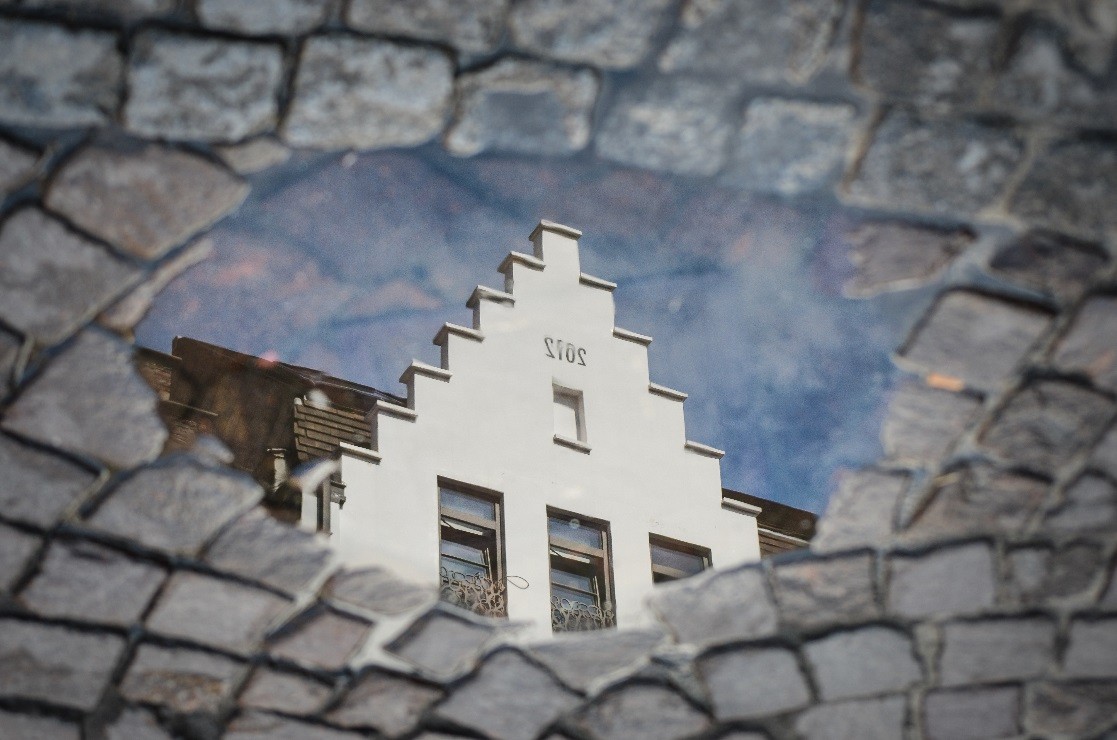 About Resource EfficiencyThe Resource Efficiency segment is led by Evonik Resource Efficiency GmbH and supplies high performance materials for environmentally friendly as well as energy-efficient systems to the automotive, paints & coatings, adhesives, construction, and many other industries. This segment employed about 8,600 employees, and generated sales of around €4.3 billion in 2015.Company information Evonik, the creative industrial group from Germany, is one of the world leaders in specialty chemicals, operating in the Nutrition & Care, Resource Efficiency and Performance Materials segments. The company benefits from its innovative prowess and integrated technology platforms. In 2015 more than 33,500 employees generated sales of around €13.5 billion and an operating profit (adjusted EBITDA) of about €2.47 billion.DisclaimerIn so far as forecasts or expectations are expressed in this press release or where our statements concern the future, these forecasts, expectations or statements may involve known or unknown risks and uncertainties. Actual results or developments may vary, depending on changes in the operating environment. Neither Evonik Industries AG nor its group companies assume an obligation to update the forecasts, expectations or statements contained in this release.September 19, 2016Specialized Press Contact EuropeThomas LangeCoating AdditivesPhone+49 201 173 3050thomas.lange2@evonik.comSpecialized Press Contact AsiaAriel FangPhone +86 21 6119 1505ariel.fang@evonik.comEvonik Industries AGRellinghauser Straße 1-1145128 Essen
GermanyPhone +49 201 177-01Telefax +49 201 177-3475www.evonik.comSupervisory BoardDr. Ralph Sven Kaufmann, 
ChairmanExecutive BoardDr. Claus Rettig, ChairmanDr. Johannes Ohmer,Simone Hildmann, Alexandra SchwarzRegistered Office: EssenRegister Court: Essen Local CourtCommercial Registry B 25783VAT ID no. DE 815528487